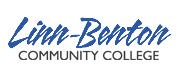 MTH 95 Intermediate Algebra	Term:	Spring 2020			CRN: 40099 & 40120		Instructor: Nathan Wilkinson		                                                                                        Office Hours:	Wed: 8:30-9:30 am, Sat: 8:30-9:30am		   Email: wilkinn@linnbenton.edu			(possibly via zoom, online chat, or live e-mail)MTH 095 Intermediate Algebra Course Description:  Intermediate Algebra is a course that develops the concept of a function. It is designed for the student who has an algebraic foundation (Math 075). Topics include an investigation of different functions, their graphs, and properties. The functions included are linear, quadratic, polynomial, radical, and exponential.  Problem solving, technology, and cooperative learning is emphasized throughout the course. During the term, students will learn to recognize and express mathematical ideas graphically, numerically, symbolically, and in writing. Application problems are realistic with some data to be collected, analyzed and discussed with results submitted in written form.  Credits 4 Prerequisite: MTH 075 or Placement into the course.MTH 095 Student Learning Outcomes:  Interpret and analyze functions to find information such as domain, range, variable and function values by using a variety of tools that may include graphs, tables or given equations.Model application problems using appropriate algebraic models, which may include linear, quadratic, and exponential.Communicate mathematical concepts, processes and solutions.Apply algebra skills to topics such as factoring polynomials, solving quadratic equations, and  simplifying expressions.Required Materials:Tablet or Laptop (available for purchase or rent in bookstore if you don’t have one.)  Minimum specifications for use with ALEKS software: 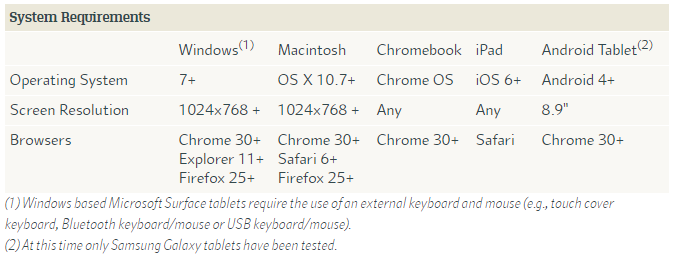 ALEKS access code for 11 weeks or continue using a previously purchased 52-week codeMath 95 Course Materials Packet (yellow)Webcam will be needed for 4 remotely proctored tests as well as somewhat reliable internet access.Grading Policy:   Your grades will be approximately based on the following:		ALEKS Weekly Objectives/Homework			20%		ALEKS Topics Completion					5%ALEKS Skills Test (1)					5%ALEKS Skills Test (2)					15%		Activities/Quizzes						25%Mid-term Exam 						12%	Comprehensive Final Exam				18%Grading Scale:  A:  90 -100%        B:  80 – 89%        C:  70 - 79%          D: 60 - 69% 	F:  0 - 59%	Students may view their grades on the ALEKS website A grade of Incomplete may be assigned at the discretion of the instructor under special circumstances.  The student must have completed the majority of the course, been in regular attendance and passing the course prior to the “special circumstance”.    Tests:  All tests will be taken in ALEKS using a lockdown browser. Homework:  ALEKS is an adaptive online homework website (www.aleks.com). You will need to purchase an access code in order to get logged in. Your skills work will be completed on this site. Each week’s skills will be available for a given length of time and you must learn those skills and demonstrate mastery by Sunday @ 11:59pm each week. Your score at the time of the deadline will be recorded as a homework grade for that week.  There will be an additional review assignment prior to each of the ALEKS tests.  Students who finish their ALEKS work before the deadline can work on other topics in the course pie. ALEKS Homework Guidelines:  You should keep a notebook of loose leaf paper for your ALEKS homework.   You are expected to work through each problem and then write up neat, readable solutions for your notebook.  Include the original problem unless it is a lengthy word problem.  This will give you a study reference before testing.Activities/Quizzes:  Separate from the weekly ALEKS homework, students will also be completing learning activities every week.  Most of these activities are found in the yellow Math 95 classroom based activity packet.  Some of them will be done on a website called student.desmos.com.  Moodle will help you keep track of what needs to be done each week.  At the end of each week, there will be an “Activity Quiz” (available from noon on Saturday to 11:59pm on Sunday), which is really just a way for you to submit one, two, or three randomly requested pages from that week’s activities.  Once you open these “Quizzes”, you will have a limited time to upload the requested completed pages of work.  The goal here is that the student will have all of the completed work from the week there in front of them, and once they open the “Quiz”, all they have to do is find the page(s) that are requested and take a picture and upload them to the “Quiz”.  It is not meant to be enough time for you to actually do the work right then.  The activities should all already be done at that point.Help:  I will try to make the commitment to respond to all e-mails within 24 hours, and I will have some sort of real-time availability during my office hours, but the best way to get on-demand help is by using the LBCC Math Cafe online Zoom tutoring:The Math Café will offer help with your math questions and will have Zoom online access duringthe following hours:Mondays through Thursdays: 8am to 9pmFridays: 8am to 5pmSaturdays: 11am to 4pmThere is a link to this online Zoom help room on Moodle.LBCC Email:You are responsible for all communications sent via ALEKS and to your LBCC email account. You are required to use your LBCC provided email account for all email communications at the College.  You may access your LBCC student email account through Student Email.Expectations:  I expect that my students will be actively working in ALEKS to complete each week’s objectives by Sunday @ 11:59pm each week.I expect that my students will be actively working to complete all of the activities each week and then to submit 1-3 randomly requested pages of work using the weekly Activity Quizzes in Moodle.I expect that my students will take all 4 tests by the announced test deadlines.I expect that my students will be respectful of everyone in the class, in word as well as behavior if/when there are interactions online.Academic Honesty:  I assume that you are ethical and honest.  However, if there is an incident of academic dishonesty (cheating), you will receive a score of zero for that test/assignment and the incident will be reported to the college administration for possible further disciplinary action.  If there is a second offense, you will receive a grade of F for the course and the incident will be reported to the college administration with a recommendation for disciplinary action. Request for Special Needs or AccommodationsDirect questions about or requests for special needs or accommodations to the LBCC Disability Coordinator, RCH-105, 6500 Pacific Blvd. SW, Albany, Oregon 97321, Phone 541-917-4789 or via Oregon Telecommunications Relay TTD at 1-800-735-2900 or 1-800-735-1232. Make sign language interpreting or real-time transcribing requests 2-4 weeks in advance. Make all other requests at least 72 hours prior to the event. LBCC will make every effort to honor requests. LBCC is an equal opportunity educator and employer.LBCC Comprehensive Statement of NondiscriminationLBCC prohibits unlawful discrimination based on race, color, religion, ethnicity, use of native language, national origin, sex, sexual orientation, gender, gender identity, marital status, disability, veteran status, age, or any other status protected under applicable federal, state, or local laws. For further information see Board Policy P1015 in our Board Policies and Administrative Rules. Title II, IX, & Section 504: Scott Rolen, CC-108, 541-917-4425; Lynne Cox, T-107B, 541-917-4806, LBCC, Albany, Oregon.  To report:  linnbenton-advocate.symplicity.com/public_reportThe instructor reserves the right to make changes to the syllabus at any time.This course is somewhat a work in progress, I know that we will not end up doing every single page of every single activity, so I am not posting a full term calendar at this time.  I will make sure that each week’s assignments and activities are up to date and ready to go in Moodle no later than 8:00am each Monday.TestDeadlineAleks Skills Test 1 - unlimited timeSunday, end of Week 3Midterm Exam - 2 hour time limitWednesday of Week 6Aleks Skills Test 2 - unlimited timeSunday, end of Week 9Final Exam - 3 hour time limitFridaby of Week 10